О закреплении муниципальных образовательных учреждений за конкретными территориями Ибресинского  муниципального округа Чувашской Республики на 2023-2024 учебный  годВ соответствии с Федеральным  законом  Российской  Федерации   от  29 декабря 2012 года  №273-ФЗ  «Об образовании в Российской Федерации», приказом Министерства образования и науки Российской Федерации от 02 сентября  2020 года  № 458 «Об утверждении Порядка приема граждан на обучение  по образовательным программам начального общего, основного общего и среднего общего образования», в целях учета детей, подлежащих обучению по образовательным программам, начального общего, основного общего и среднего общего образования и проживающих на территории Ибресинского муниципального округа Чувашской Республики, администрация Ибресинского муниципального округа Чувашской Республики п о с т а н о в л я е т:Закрепить муниципальные образовательные организации за территориями населенных пунктов Ибресинского муниципального округа Чувашской Республики для учета детей, подлежащих обучению по образовательным программам начального общего, основного общего, среднего общего образования, согласно приложению 1 к настоящему постановлению.Признать утратившим силу постановление администрации Ибресинского района Чувашской Республики от 24.01.2022 №52 «О закреплении муниципальных образовательных учреждений за конкретными территориями Ибресинского района на 2022-2023 учебный год».Контроль за исполнением настоящего постановления возложить на  начальника отдела образования администрации Ибресинского муниципального округа Чувашской Республики.Настоящее постановление вступает в силу после его официального опубликования.Глава Ибресинскогомуниципального округаЧувашской Республики                                                                               	И.Г. СемёновИсп. Кириллова И.А.8(83538)2-19-99ЧĂВАШ  РЕСПУБЛИКИ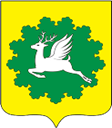 ЧУВАШСКАЯ РЕСПУБЛИКАЙĔПРЕÇ МУНИЦИПАЛИТЕТОКРУГĔН АДМИНИСТРАЦИЙĚЙЫШĂНУ13.01.2023           21 №хула евĕрлĕ Йĕпреç поселокĕАДМИНИСТРАЦИЯИБРЕСИНСКОГО МУНИЦИПАЛЬНОГО ОКРУГА ПОСТАНОВЛЕНИЕ13.01.2023           № 21поселок городского типа ИбресиПриложение 1 					   к постановлению       администрации Ибресинского муниципального округаЧувашской Республики                                                                                                                                                              от 13.01.2023 № 21Муниципальные образовательные организации, закрепленные за территориями населенных пунктов Ибресинского муниципального округа Чувашской Республики для учета детей, подлежащих обучению по образовательным программам начального общего, основного общего, среднего общего образования